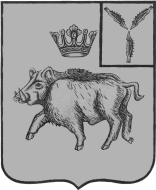 СОВЕТ ЦАРЕВЩИНСКОГО МУНИЦИПАЛЬНОГО ОБРАЗОВАНИЯБАЛТАЙСКОГО МУНИЦИПАЛЬНОГО РАЙОНАСАРАТОВСКОЙ ОБЛАСТИВосемнадцатое  заседание Совета четвертого созываРЕШЕНИЕот 06.11.2019 № 90       с. ЦаревщинаОб установлении земельного налога на территории Царевщинского муниципальногообразования Балтайского муниципального района Саратовской областиВ соответствии с Налоговым кодексом Российской Федерации, руководствуясь статьей 21 Устава Царевщинского муниципального образования Балтайского муниципального района Саратовской области, Совет Балтайского муниципального образования РЕШИЛ:1. Установить и ввести в действие с 1 января 2020 года на территории Царевщинского муниципального образования Балтайского муниципального района Саратовской области земельный налог.2. Установить налоговые ставки земельного налога от кадастровой стоимости земельного участка:2.1. 0,3 процента в отношении земельных участков:- отнесенных к землям сельскохозяйственного назначения или к землям                         в составе зон сельскохозяйственного использования в населенных пунктах                         и используемых для сельскохозяйственного производства;- ограниченных в обороте в соответствии с законодательством Российской Федерации, предоставленных для обеспечения обороны, безопасности                              и таможенных нужд;2.2. 0,15 процентов в отношении земельных участков:- занятых жилищным фондом и объектами инженерной инфраструктуры жилищно-коммунального комплекса (за исключением доли в праве на земельный участок, приходящейся на объект, не относящийся к жилищному фонду и к объектам инженерной инфраструктуры жилищно-коммунального комплекса) или приобретенных (предоставленных) для жилищного строительстване используемых в предпринимательской деятельности, приобретенных (предоставленных) для ведения личного подсобного хозяйства, садоводства или огородничества, а также земельных участков общего назначения, предусмотренных Федеральным законом от 29 июля 2017 года № 217-ФЗ                        "О ведении гражданами садоводства и огородничества для собственных нужд                     и о внесении изменений в отдельные законодательные акты Российской Федерации";- приобретенных (предоставленных) для личного подсобного хозяйства, садоводства, огородничества или животноводства, а также дачного хозяйства;2.3. 1,5 процента в отношении прочих земельных участков.3. В соответствии с ч. 2 ст. 387 Налогового кодекса Российской Федерации от уплаты земельного налога на территории Царевщинского муниципального образования Балтайского муниципального района Саратовской области освобождаются следующие категории налогоплательщиков:- ветераны и инвалиды Великой Отечественной Войны.	4. Признать утратившим силу решение Совета Царевщинского муниципального образования от 05.10.2017 № 210 «Об установлении земельного налога на территории Царевщинского муниципального образования Балтайского муниципального района Саратовской области».5.Настоящее решение подлежит опубликованию районной газете «Родная земля».6. Настоящее решение вступает в силу 1-го числа очередного налогового периода и не ранее чем по истечении одного месяца со дня его официального опубликования.	7. Контроль за исполнением настоящего решения возложить на постоянно действующую комиссию Совета Царевщинского муниципального образования по бюджетной политике и налогам.Глава Царевщинскогомуниципального образования			                  	Д.В.Морозов